Key documents about the New EvangelisationThese texts are copied here so that readers can see how Catholic reflection has developed in the area of the New Evangelisation, and how the central ideas about the New Evangelisation have been expressed in papal teaching.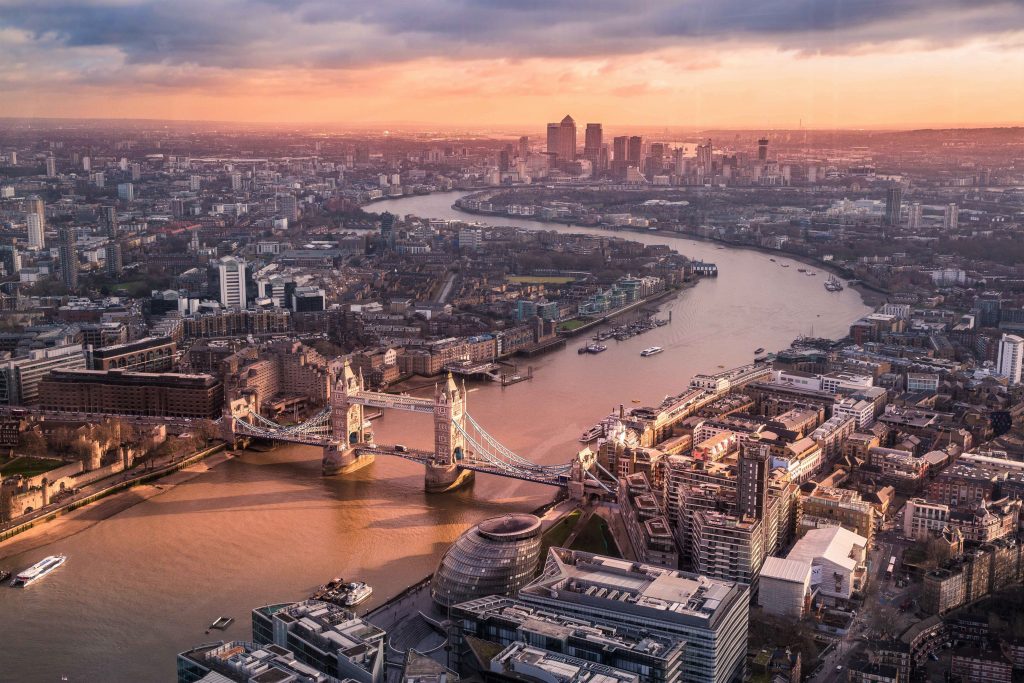 SIX KEY DOCUMENTS ABOUT THE NEW EVANGELISATION(a) Pope Paul VI, Evangelii Nuntiandi (1975).(b) Saint Pope John Paul II, Redemptoris Missio (1990)(c) Blessed Pope John Paul II, Ecclesia in Europa (2003)(d) Pope Benedict XVI, Ubicumque et Semper (2010)(e) Lineamanta for the Synod of Bishops on the New Evangelisation (2011)(f) Pope Francis, Evangelii Gaudium (2013)These texts are printed here so that readers can see how Catholic reflection has developed in the area of the New Evangelisation, and how the central ideas about the New Evangelisation have been expressed in papal teaching. Some of the writing is very theologically dense, but it will certainly repay careful study and meditation. This section forms a sort of compendium of recent Catholic teaching in these areas, and a resource for ongoing study.Even though the term ‘New Evangelisation’ had not been coined when Pope Paul VI wrote Evangelii Nuntiandi in 1975, sections from this encyclical have been included because they are so important for the theology of the New Evangelisation.The full texts of each of these documents can be found at the respective links.(a) Pope Paul VI, Evangelii Nuntiandi (1975).‘The presentation of the Gospel message is not an optional contribution for the Church. It is the duty incumbent on her by the command of the Lord Jesus, so that people can believe and be saved. This message is indeed necessary. It is unique. It cannot be replaced… It is a question of people’s salvation. It is the beauty of the Revelation that it represents. It brings with it a wisdom that is not of this world. It is able to stir up by itself faith – faith that rests on the power of God. It is truth. It merits having the apostle consecrate to it all his time and all his energies, and to sacrifice for it, if necessary, his own life’ (Para 5).‘The Church… has a vivid awareness of the fact that the Saviour’s words, “I must proclaim the Good News of the kingdom of God,” apply in all truth to herself: She willingly adds with St. Paul: “Not that I boast of preaching the gospel, since it is a duty that has been laid on me; I should be punished if I did not preach it” It is with joy and consolation that at the end of the great Assembly of 1974 we heard these illuminating words: “We wish to confirm once more that the task of evangelizing all people constitutes the essential mission of the Church.” It is a task and mission which the vast and profound changes of present-day society make all the more urgent. Evangelizing is in fact the grace and vocation proper to the Church, her deepest identity. She exists in order to evangelize, that is to say, in order to preach and teach, to be the channel of the gift of grace, to reconcile sinners with God, and to perpetuate Christ’s sacrifice in the Mass, which is the memorial of His death and glorious resurrection’ (Para 14).‘The split between the Gospel and culture is without a doubt the drama of our time, just as it was of other times. Therefore every effort must be made to ensure a full evangelization of culture, or more correctly of cultures. They have to be regenerated by an encounter with the Gospel. But this encounter will not take place if the Gospel is not proclaimed’ (Para 20).‘Above all the Gospel must be proclaimed by witness. Take a Christian or a handful of Christians who, in the midst of their own community, show their capacity for understanding and acceptance, their sharing of life and destiny with other people, their solidarity with the efforts of all for whatever is noble and good. Let us suppose that, in addition, they radiate in an altogether simple and unaffected way their faith in values that go beyond current values, and their hope in something that is not seen and that one would not dare to imagine. Through this wordless witness these Christians stir up irresistible questions in the hearts of those who see how they live: Why are they like this? Why do they live in this way? What or who is it that inspires them? Why are they in our midst? Such a witness is already a silent proclamation of the Good News and a very powerful and effective one. Here we have an initial act of evangelization… Other questions will arise, deeper and more demanding ones, questions evoked by this witness which involves presence, sharing, solidarity, and which is an essential element, and generally the first one, in evangelization.” All Christians are called to this witness, and in this way they can be real evangelizers. We are thinking especially of the responsibility incumbent on immigrants in the country that receives them’ (Para 21).‘Nevertheless this always remains insufficient, because even the finest witness will prove ineffective in the long run if it is not explained, justified – what Peter called always having “your answer ready for people who ask you the reason for the hope that you all have” – and made explicit by a clear and unequivocal proclamation of the Lord Jesus. The Good News proclaimed by the witness of life sooner or later has to be proclaimed by the word of life. There is no true evangelization if the name, the teaching, the life, the promises, the kingdom and the mystery of Jesus of Nazareth, the Son of God are not proclaimed’ (Para 22).‘Without repeating everything that we have already mentioned, it is appropriate first of all to emphasize the following point: for the Church, the first means of evangelization is the witness of an authentically Christian life, given over to God in a communion that nothing should destroy and at the same time given to one’s neighbour with limitless zeal. As we said recently to a group of lay people, “Modern man listens more willingly to witnesses than to teachers, and if he does listen to teachers, it is because they are witnesses.” St. Peter expressed this well when he held up the example of a reverent and chaste life that wins over even without a word those who refuse to obey the word. It is therefore primarily by her conduct and by her life that the Church will evangelize the world, in other words, by her living witness of fidelity to the Lord Jesus- the witness of poverty and detachment, of freedom in the face of the powers of this world, in short, the witness of sanctity’ (Para 41).(b) Blessed Pope John Paul II, Redemptoris Missio (1990)‘I wish to invite the Church to renew her missionary commitment. The present document has as its goal an interior renewal of faith and Christian life. For missionary activity renews the Church, revitalizes faith and Christian identity, and offers fresh enthusiasm and new incentive. Faith is strengthened when it is given to others! It is in commitment to the Church’s universal mission that the new evangelization of Christian peoples will find inspiration and support.‘But what moves me even more strongly to proclaim the urgency of missionary evangelization is the fact that it is the primary service which the Church can render to every individual and to all humanity in the modern world, a world which has experienced marvellous achievements but which seems to have lost its sense of ultimate realities and of existence itself’ (Para 2).‘God is opening before the Church the horizons of a humanity more fully prepared for the sowing of the Gospel. I sense that the moment has come to commit all of the Church’s energies to a new evangelization and to the mission ad gentes. No believer in Christ, no institution of the Church can avoid this supreme duty: to proclaim Christ to all peoples’ (Para 3).‘To the question, “why mission?” we reply with the Church’s faith and experience that true liberation consists in opening oneself to the love of Christ. In him, and only in him, are we set free from all alienation and doubt, from slavery to the power of sin and death. Christ is truly “our peace” (Eph 2:14); “the love of Christ impels us” (2 Cor 5:14), giving meaning and joy to our life. Mission is an issue of faith, an accurate indicator of our faith in Christ and his love for us.‘The temptation today is to reduce Christianity to merely human wisdom, a pseudo-science of well-being. In our heavily secularized world a “gradual secularization of salvation” has taken place, so that people strive for the good of man, but man who is truncated, reduced to his merely horizontal dimension. We know, however, that Jesus came to bring integral salvation, one which embraces the whole person and all mankind, and opens up the wondrous prospect of divine filiation… Newness of life in him is the “Good News” for men and women of every age: all are called to it and destined for it.‘This is why the Church’s mission derives not only from the Lord’s mandate but also from the profound demands of God’s life within us. Those who are incorporated in the Catholic Church ought to sense their privilege and for that very reason their greater obligation of bearing witness to the faith and to the Christian life as a service to their brothers and sisters and as a fitting response to God. They should be ever mindful that “they owe their distinguished status not to their own merits but to Christ’s special grace; and if they fail to respond to this grace in thought, word and deed, not only will they not be saved, they will be judged more severely” [Lumen Gentium 14]’ (Para 11).‘People today put more trust in witnesses than in teachers, in experience than in teaching, and in life and action than in theories. The witness of a Christian life is the first and irreplaceable form of mission: Christ, whose mission we continue, is the “witness” par excellence (Rev 1:5; 3:14) and the model of all Christian witness. The Holy Spirit accompanies the Church along her way and associates her with the witness he gives to Christ (cf. Jn 15:26-27).‘The first form of witness is the very life of the missionary, of the Christian family, and of the ecclesial community, which reveal a new way of living. The missionary who, despite all his or her human limitations and defects, lives a simple life, taking Christ as the model, is a sign of God and of transcendent realities. But everyone in the Church, striving to imitate the Divine Master, can and must bear this kind of witness; in many cases it is the only possible way of being a missionary’ (Para 42).‘Proclamation is the permanent priority of mission. The Church cannot elude Christ’s explicit mandate, nor deprive men and women of the “Good News” about their being loved and saved by God. “Evangelization will always contain – as the foundation, centre and at the same time the summit of its dynamism – a clear proclamation that, in Jesus Christ… salvation is offered to all people, as a gift of God’s grace and mercy.” All forms of missionary activity are directed to this proclamation…‘The subject of proclamation is Christ who was crucified, died and is risen: through him is accomplished our full and authentic liberation from evil, sin and death; through him God bestows “new life” that is divine and eternal. This is the “Good News” which changes man and his history, and which all peoples have a right to hear. This proclamation is to be made within the context of the lives of the individuals and peoples who receive it. It is to be made with an attitude of love and esteem toward those who hear it, in language which is practical and adapted to the situation. In this proclamation the Spirit is at work and establishes a communion between the missionary and his hearers, a communion which is possible inasmuch as both enter into communion with God the Father through Christ’ (Para 44).(c) Blessed Pope John Paul II, Ecclesia in Europa (2003)‘In various parts of Europe a first proclamation of the Gospel is needed: the number of the unbaptized is growing, both because of the significant presence of immigrants of other religions and because children born into families of Christian tradition have not received Baptism, either as a result of the Communist domination or the spread of religious indifference. Indeed, Europe is now one of those traditionally Christian places which, in addition to a new evangelization, require in some cases a first evangelization.‘The Church cannot shirk the responsibility of making a courageous diagnosis which will make it possible to decide on appropriate therapies. On the “old” continent too, there are vast social and cultural areas which stand in need of a true missio ad gentes’ (Para 46).‘Everywhere, then, a renewed proclamation is needed even for those already baptized. Many Europeans today think they know what Christianity is, yet they do not really know it at all. Often they are lacking in knowledge of the most basic elements and notions of the faith. Many of the baptized live as if Christ did not exist: the gestures and signs of faith are repeated, especially in devotional practices, but they fail to correspond to a real acceptance of the content of the faith and fidelity to the person of Jesus. The great certainties of the faith are being undermined in many people by a vague religiosity lacking real commitment; various forms of agnosticism and practical atheism are spreading and serve to widen the division between faith and life; some people have been affected by the spirit of an immanentist humanism, which has weakened the faith and often, tragically, led to its complete abandonment; one encounters a sort of secularist interpretation of Christian faith which is corrosive and accompanied by a deep crisis of conscience and of Christian moral practice. The great values which amply inspired European culture have been separated from the Gospel, thus losing their very soul and paving the way for any number of aberrations.‘“When the Son of man comes, will he find faith on earth?” (Lk 18:8). Will he find faith in our countries, in this Europe of ancient Christian tradition? This is an open question which clearly reveals the depth and the drama of one of the most serious challenges which our Churches are called to face. It can be said as the Synod emphasized that this challenge frequently consists not so much in baptizing new converts as in enabling those already baptized to be converted to Christ and his Gospel: (81) in our communities we need to be seriously concerned about bringing the Gospel of hope to all those who are far from the faith or who have abandoned the practice of Christianity’ (Para 47).‘Proclaiming the Gospel of hope calls for steadfast fidelity to the Gospel itself. The Church’s preaching, in all its forms, must be increasingly centred on the person of Jesus and increasingly converge on him. Vigilant care must be taken that Christ is presented in his fullness: not merely as an ethical model, but above all as the Son of God, the one, necessary Saviour of all, who lives and is at work in his Church. If our hope is to be true and unshakable, “an integral, clear and renewed preaching of the Risen Christ, the resurrection and eternal life” must be a priority for pastoral activity in coming years’ (Para 48).(d) Pope Benedict XVI, Ubicumque et Semper (2010) [Establishing the Pontifical Council for Promoting the New Evangelisation]‘It is the duty of the Church to proclaim always and everywhere the Gospel of Jesus Christ. He, the first and supreme evangelizer, commanded the Apostles on the day of his Ascension to the Father: “Go therefore and make disciples of all nations, baptizing them in the name of the Father and of the Son and of the Holy Spirit, teaching them to observe all that I have commanded you” (Mt 28:19-20). Faithful to this mandate, the Church—a people chosen by God to declare his wonderful deeds (cf. 1 Peter 2:9)—ever since she received the gift of the Holy Spirit on the day of Pentecost (cf. Acts 2:14), has never tired of making known to the whole world the beauty of the Gospel as she preaches Jesus Christ, true God and true man, the same “yesterday and today and for ever” (Heb 13:8), who, by his death and Resurrection, brought us salvation and fulfilled the promise made of old. Hence the mission of evangelization, a continuation of the work desired by the Lord Jesus, is necessary for the Church: it cannot be overlooked; it is an expression of her very nature.‘In the course of history, this mission has taken on new forms and employed new strategies according to different places, situations, and historical periods. In our own time, it has been particularly challenged by an abandonment of the faith—a phenomenon progressively more manifest in societies and cultures which for centuries seemed to be permeated by the Gospel… There has been a troubling loss of the sense of the sacred, which has even called into question foundations once deemed unshakeable such as faith in a provident creator God, the revelation of Jesus Christ as the one Saviour, and a common understanding of basic human experiences: i.e., birth, death, life in a family, and reference to a natural moral law.‘Even though some consider these things a kind of liberation, there soon follows an awareness that an interior desert results whenever the human being, wishing to be the sole architect of his nature and destiny, finds himself deprived of that which is the very foundation of all things…‘It is enough to recall what was affirmed (By Blessed John Paul) in the Post-Synodal Apostolic Exhortation Christifideles Laici: “Whole countries and nations where religion and the Christian life were formerly flourishing and capable of fostering a viable and working community of faith, are now put to a hard test, and in some cases, are even undergoing a radical transformation, as a result of a constant spreading of an indifference to religion, of secularism and atheism. This particularly concerns countries and nations of the so-called First World, in which economic well-being and consumerism, even if coexistent with a tragic situation of poverty and misery, inspires and sustains a life lived ‘as if God did not exist’. This indifference to religion and the practice of religion devoid of true meaning in the face of life’s very serious problems, are not less worrying and upsetting when compared with declared atheism. Sometimes the Christian faith as well, while maintaining some of the externals of its tradition and rituals, tends to be separated from those moments of human existence which have the most significance, such as, birth, suffering and death […].‘“On the other hand, in other regions or nations many vital traditions of piety and popular forms of Christian religion are still conserved; but today this moral and spiritual patrimony runs the risk of being dispersed under the impact of a multiplicity of processes, including secularization and the spread of sects. Only a re-evangelization can assure the growth of a clear and deep faith, and serve to make these traditions a force for authentic freedom.‘“Without doubt a mending of the Christian fabric of society is urgently needed in all parts of the world. But for this to come about what is needed is to first remake the Christian fabric of the ecclesial community itself present in these countries and nations” (n. 34).‘Making my own the concerns of my venerable Predecessors, I consider it opportune to offer appropriate responses so that the entire Church, allowing herself to be regenerated by the power of the Holy Spirit, may present herself to the contemporary world with a missionary impulse in order to promote the new evangelization. Above all, this pertains to Churches of ancient origin, which live in different situations and have different needs, and therefore require different types of motivation for evangelization…‘This variety of situations demands careful discernment; to speak of a “new evangelization” does not in fact mean that a single formula should be developed that would hold the same for all circumstances. And yet it is not difficult to see that what all the Churches living in traditionally Christian territories need is a renewed missionary impulse, an expression of a new, generous openness to the gift of grace. Indeed we cannot forget that the first task will always be to make ourselves docile to the freely given action of the Spirit of the Risen One who accompanies all who are heralds of the Gospel and opens the hearts of those who listen. To proclaim fruitfully the Word of the Gospel one is first asked to have a profound experience of God.‘As I stated in my first Encyclical Deus Caritas Est: “Being Christian is not the result of an ethical choice or a lofty idea, but the encounter with an event, a person, which gives life a new horizon and a decisive direction” (n. 1). Likewise, at the root of all evangelization lies not a human plan of expansion, but rather the desire to share the inestimable gift that God has wished to give us, making us sharers in his own life.’(e) Lineamenta for the Synod of Bishops on the New Evangelisation (2011)‘Though well-known and undoubtedly a part of the Church’s many projects, the “new evangelization” remains a relatively new expression and concept in ecclesial and pastoral circles. Consequently, its meaning is not always clear and precise. Initially introduced by Pope John Paul II during his apostolic visit to Poland, without any specific emphasis or idea of its future role, the “new evangelization” was used again and given new life in the Holy Father’s Magisterium to the Churches in Latin America. Pope John Paul II used the term to reawaken and elicit renewed efforts in a new missionary and evangelizing undertaking on the continent. In this regard, he said to the bishops in Latin America: “The commemoration of this half millennium of evangelization will have full significance if, as bishops, with your priests and faithful, you accept it as your commitment; a commitment not of re-evangelization, but rather of a new evangelization; new in its ardour, methods and expression.”‘Consequently, the new evangelization is not a matter of redoing something which has been inadequately done or has not achieved its purpose, as if the new activity were an implicit judgment on the failure of the first evangelization. Nor is the new evangelization taking up the first evangelization again, or simply repeating the past. Instead, it is the courage to forge new paths in responding to the changing circumstances and conditions facing the Church in her call to proclaim and live the Gospel today. In the past, the Latin American continent was facing new challenges (the spread of a communist ideology, the appearance of the sects). The new evangelization emerged after a process of discernment undertaken by the Church in Latin America to consider and evaluate the overall situation.‘In this sense, Pope John Paul II again took up the expression in his Magisterium and proposed it to the universal Church. “Today the Church must face other challenges and push forward to new frontiers, both in the initial mission ad gentes and in the new evangelization of those peoples who have already heard Christ proclaimed. Today all Christians, the particular Churches and the universal Church, are called to have the same courage that inspired the missionaries of the past, and the same readiness to listen to the voice of the Spirit.” The new evangelization is primarily a spiritual activity capable of recapturing in our times the courage and forcefulness of the first Christians and the first missionaries. Consequently, it requires, first of all, a process of discerning the vitality of Christianity and a reconsideration of its accomplishments and the difficulties it has encountered. At a later date, Pope John Paul II clarified his idea of a new evangelization: “The Church today ought to take a giant step forward in her evangelization effort, and enter into a new stage of history in her missionary dynamism. In a world where the lessening of distance makes the world increasingly smaller, the Church community ought to strengthen the bonds among its members, exchange vital energies and means, and commit itself as a group to a unique and common mission of proclaiming and living the Gospel. ‘So-called younger Churches have need of the strength of the older Churches and the older ones need the witness and impulse of the younger, so that individual Churches receive the riches of other Churches’”.‘Presently, in reviewing the dynamics of the “new evangelization”, the expression can now be applied to the Church’s renewed efforts to meet the challenges which today’s society and cultures, in view of the significant changes taking place, are posing to the Christian faith, its proclamation and its witness. In facing these challenges, the Church does not give up or retreat into herself; instead, she undertakes a project to revitalize herself. She makes the Person of Jesus Christ and a personal encounter with him central to her thinking, knowing that he will give his Spirit and provide the force to announce and proclaim the Gospel in new ways which can speak to today’s cultures.‘Understood in this manner, the idea of a “new evangelization” was again taken up and proposed in the continental synodal assemblies, celebrated in preparation for the Jubilee of the Year 2000. At that time, it became an accepted expression in the pastoral and ecclesial thought of the local Churches. A “new evangelization” is synonymous with renewed spiritual efforts in the life of faith within the local Churches, starting with a process to discern the changes in various cultural and social settings and their impact on Christian life, to reread the memory of faith and to undertake new responsibilities and generate new energies to joyously and convincingly proclaim the Gospel of Jesus Christ. In this regard, the words of Pope John Paul II to the Church in Europe are particularly indicative and concise: “…an urgent need [has arisen] for a ‘new evangelization’, in the awareness that ‘Europe today must not simply appeal to its former Christian heritage: it needs to be able to decide about its future in conformity with the person and message of Jesus Christ’”’ (Para 5).(f) Evangelii Gaudium, Pope Francis, 20131. The joy of the gospel fills the hearts and lives of all who encounter Jesus. Those who accept his offer of salvation are set free from sin, sorrow, inner emptiness and loneliness. With Christ joy is constantly born anew. In this Exhortation I wish to encourage the Christian faithful to embark upon a new chapter of evangelization marked by this joy, while pointing out new paths for the Church’s journey in years to come.A joy ever new, a joy which is shared2. The great danger in today’s world, pervaded as it is by consumerism, is the desolation and anguish born of a complacent yet covetous heart, the feverish pursuit of frivolous pleasures, and a blunted conscience. Whenever our interior life becomes caught up in its own interests and concerns, there is no longer room for others, no place for the poor. God’s voice is no longer heard, the quiet joy of his love is no longer felt, and the desire to do good fades. This is a very real danger for believers too. Many fall prey to it, and end up resentful, angry and listless. That is no way to live a dignified and fulfilled life; it is not God’s will for us, nor is it the life in the Spirit which has its source in the heart of the risen Christ.3. I invite all Christians, everywhere, at this very moment, to a renewed personal encounter with Jesus Christ, or at least an openness to letting him encounter them; I ask all of you to do this unfailingly each day. No one should think that this invitation is not meant for him or her, since “no one is excluded from the joy brought by the Lord”.[1] The Lord does not disappoint those who take this risk; whenever we take a step towards Jesus, we come to realize that he is already there, waiting for us with open arms. Now is the time to say to Jesus: “Lord, I have let myself be deceived; in a thousand ways I have shunned your love, yet here I am once more, to renew my covenant with you. I need you. Save me once again, Lord, take me once more into your redeeming embrace”. How good it feels to come back to him whenever we are lost! Let me say this once more: God never tires of forgiving us; we are the ones who tire of seeking his mercy. Christ, who told us to forgive one another “seventy times seven” (Mt 18:22) has given us his example: he has forgiven us seventy times seven. Time and time again he bears us on his shoulders. No one can strip us of the dignity bestowed upon us by this boundless and unfailing love. With a tenderness which never disappoints, but is always capable of restoring our joy, he makes it possible for us to lift up our heads and to start anew. Let us not flee from the resurrection of Jesus, let us never give up, come what will. May nothing inspire more than his life, which impels us onwards!4. The books of the Old Testament predicted that the joy of salvation would abound in messianic times. The prophet Isaiah exultantly salutes the awaited Messiah: “You have multiplied the nation, you have increased its joy” (9:3). He exhorts those who dwell on Zion to go forth to meet him with song: “Shout aloud and sing for joy!” (12:6). The prophet tells those who have already seen him from afar to bring the message to others: “Get you up to a high mountain, O herald of good tidings to Zion; lift up your voice with strength, O herald of good tidings to Jerusalem” (40:9). All creation shares in the joy of salvation: “Sing for joy, O heavens, and exult, O earth! Break forth, O mountains, into singing! For the Lord has comforted his people, and will have compassion on his suffering ones” (49:13).Zechariah, looking to the day of the Lord, invites the people to acclaim the king who comes “humble and riding on a donkey”: “Rejoice greatly, O daughter Zion! Shout aloud, O daughter Jerusalem! Lo, your king comes to you; triumphant and victorious is he” (9:9).Perhaps the most exciting invitation is that of the prophet Zephaniah, who presents God with his people in the midst of a celebration overflowing with the joy of salvation. I find it thrilling to reread this text: “The Lord, your God is in your midst, a warrior who gives you the victory; he will rejoice over you with gladness, he will renew you in his love; he will exult over you with loud singing, as on a day of festival” (3:17).This is the joy which we experience daily, amid the little things of life, as a response to the loving invitation of God our Father: “My child, treat yourself well, according to your means… Do not deprive yourself of the day’s enjoyment” (Sir 14:11, 14). What tender paternal love echoes in these words!5. The Gospel, radiant with the glory of Christ’s cross, constantly invites us to rejoice. A few examples will suffice. “Rejoice!” is the angel’s greeting to Mary (Lk 1:28). Mary’s visit to Elizabeth makes John leap for joy in his mother’s womb (cf. Lk 1:41). In her song of praise, Mary proclaims: “My spirit rejoices in God my Saviour” (Lk 1:47). When Jesus begins his ministry, John cries out: “For this reason, my joy has been fulfilled” (Jn 3:29). Jesus himself “rejoiced in the Holy Spirit” (Lk 10:21). His message brings us joy: “I have said these things to you, so that my joy may be in you, and that your joy may be complete” (Jn 15:11). Our Christian joy drinks of the wellspring of his brimming heart. He promises his disciples: “You will be sorrowful, but your sorrow will turn into joy” (Jn 16:20). He then goes on to say: “But I will see you again and your hearts will rejoice, and no one will take your joy from you” (Jn 16:22). The disciples “rejoiced” (Jn 20:20) at the sight of the risen Christ. In the Acts of the Apostles we read that the first Christians “ate their food with glad and generous hearts” (2:46). Wherever the disciples went, “there was great joy” (8:8); even amid persecution they continued to be “filled with joy” (13:52). The newly baptized eunuch “went on his way rejoicing” (8:39), while Paul’s jailer “and his entire household rejoiced that he had become a believer in God” (16:34). Why should we not also enter into this great stream of joy?6. There are Christians whose lives seem like Lent without Easter. I realize of course that joy is not expressed the same way at all times in life, especially at moments of great difficulty. Joy adapts and changes, but it always endures, even as a flicker of light born of our personal certainty that, when everything is said and done, we are infinitely loved. I understand the grief of people who have to endure great suffering, yet slowly but surely we all have to let the joy of faith slowly revive as a quiet yet firm trust, even amid the greatest distress: “My soul is bereft of peace; I have forgotten what happiness is… But this I call to mind, and therefore I have hope: the steadfast love of the Lord never ceases, his mercies never come to an end; they are new every morning. Great is your faithfulness… It is good that one should wait quietly for the salvation of the Lord” (Lam 3:17, 21-23, 26).7. Sometimes we are tempted to find excuses and complain, acting as if we could only be happy if a thousand conditions were met. To some extent this is because our “technological society has succeeded in multiplying occasions of pleasure, yet has found it very difficult to engender joy”.[2] I can say that the most beautiful and natural expressions of joy which I have seen in my life were in poor people who had little to hold on to. I also think of the real joy shown by others who, even amid pressing professional obligations, were able to preserve, in detachment and simplicity, a heart full of faith. In their own way, all these instances of joy flow from the infinite love of God, who has revealed himself to us in Jesus Christ. I never tire of repeating those words of Benedict XVI which take us to the very heart of the Gospel: “Being a Christian is not the result of an ethical choice or a lofty idea, but the encounter with an event, a person, which gives life a new horizon and a decisive direction”.[3]8. Thanks solely to this encounter – or renewed encounter – with God’s love, which blossoms into an enriching friendship, we are liberated from our narrowness and self-absorption. We become fully human when we become more than human, when we let God bring us beyond ourselves in order to attain the fullest truth of our being. Here we find the source and inspiration of all our efforts at evangelization. For if we have received the love which restores meaning to our lives, how can we fail to share that love with others?The delightful and comforting joy of evangelizing9. Goodness always tends to spread. Every authentic experience of truth and goodness seeks by its very nature to grow within us, and any person who has experienced a profound liberation becomes more sensitive to the needs of others. As it expands, goodness takes root and develops. If we wish to lead a dignified and fulfilling life, we have to reach out to others and seek their good. In this regard, several sayings of Saint Paul will not surprise us: “The love of Christ urges us on” (2 Cor 5:14); “Woe to me if I do not proclaim the Gospel” (1 Cor 9:16).10. The Gospel offers us the chance to live life on a higher plane, but with no less intensity: “Life grows by being given away, and it weakens in isolation and comfort. Indeed, those who enjoy life most are those who leave security on the shore and become excited by the mission of communicating life to others”.[4] When the Church summons Christians to take up the task of evangelization, she is simply pointing to the source of authentic personal fulfilment. For “here we discover a profound law of reality: that life is attained and matures in the measure that it is offered up in order to give life to others. This is certainly what mission means”.[5]Consequently, an evangelizer must never look like someone who has just come back from a funeral! Let us recover and deepen our enthusiasm, that “delightful and comforting joy of evangelizing, even when it is in tears that we must sow… And may the world of our time, which is searching, sometimes with anguish, sometimes with hope, be enabled to receive the good news not from evangelizers who are dejected, discouraged, impatient or anxious, but from ministers of the Gospel whose lives glow with fervour, who have first received the joy of Christ”…[6]19. Evangelization takes place in obedience to the missionary mandate of Jesus: “Go therefore and make disciples of all nations, baptizing them in the name of the Father and of the Son and of the Holy Spirit, teaching them to observe all that I have commanded you” (Mt 28:19-20). In these verses we see how the risen Christ sent his followers to preach the Gospel in every time and place, so that faith in him might spread to every corner of the earth.A Church which goes forth20. The word of God constantly shows us how God challenges those who believe in him “to go forth”. Abraham received the call to set out for a new land (cf. Gen 12:1-3). Moses heard God’s call: “Go, I send you” (Ex 3:10) and led the people towards the promised land (cf. Ex 3:17). To Jeremiah God says: “To all whom I send you, you shall go” (Jer 1:7). In our day Jesus’ command to “go and make disciples” echoes in the changing scenarios and ever new challenges to the Church’s mission of evangelization, and all of us are called to take part in this new missionary “going forth”. Each Christian and every community must discern the path that the Lord points out, but all of us are asked to obey his call to go forth from our own comfort zone in order to reach all the “peripheries” in need of the light of the Gospel.21. The Gospel joy which enlivens the community of disciples is a missionary joy. The seventy-two disciples felt it as they returned from their mission (cf. Lk 10:17). Jesus felt it when he rejoiced in the Holy Spirit and praised the Father for revealing himself to the poor and the little ones (cf. Lk 10:21). It was felt by the first converts who marvelled to hear the apostles preaching “in the native language of each” (Acts 2:6) on the day of Pentecost. This joy is a sign that the Gospel has been proclaimed and is bearing fruit. Yet the drive to go forth and give, to go out from ourselves, to keep pressing forward in our sowing of the good seed, remains ever present. The Lord says: “Let us go on to the next towns that I may preach there also, for that is why I came out” (Mk 1:38). Once the seed has been sown in one place, Jesus does not stay behind to explain things or to perform more signs; the Spirit moves him to go forth to other towns.22. God’s word is unpredictable in its power. The Gospel speaks of a seed which, once sown, grows by itself, even as the farmer sleeps (Mk 4:26-29). The Church has to accept this unruly freedom of the word, which accomplishes what it wills in ways that surpass our calculations and ways of thinking.23. The Church’s closeness to Jesus is part of a common journey; “communion and mission are profoundly interconnected”.[20] In fidelity to the example of the Master, it is vitally important for the Church today to go forth and preach the Gospel to all: to all places, on all occasions, without hesitation, reluctance or fear. The joy of the Gospel is for all people: no one can be excluded. That is what the angel proclaimed to the shepherds in Bethlehem: “Be not afraid; for behold, I bring you good news of a great joy which will come to all the people (Lk 2:10). The Book of Revelation speaks of “an eternal Gospel to proclaim to those who dwell on earth, to every nation and tongue and tribe and people” (Rev 14:6).Taking the first step, being involved and supportive, bearing fruit and rejoicing24. The Church which “goes forth” is a community of missionary disciples who take the first step, who are involved and supportive, who bear fruit and rejoice. An evangelizing community knows that the Lord has taken the initiative, he has loved us first (cf. 1 Jn4:19), and therefore we can move forward, boldly take the initiative, go out to others, seek those who have fallen away, stand at the crossroads and welcome the outcast. Such a community has an endless desire to show mercy, the fruit of its own experience of the power of the Father’s infinite mercy. Let us try a little harder to take the first step and to become involved. Jesus washed the feet of his disciples. The Lord gets involved and he involves his own, as he kneels to wash their feet. He tells his disciples: “You will be blessed if you do this” (Jn 13:17). An evangelizing community gets involved by word and deed in people’s daily lives; it bridges distances, it is willing to abase itself if necessary, and it embraces human life, touching the suffering flesh of Christ in others. Evangelizers thus take on the “smell of the sheep” and the sheep are willing to hear their voice. An evangelizing community is also supportive, standing by people at every step of the way, no matter how difficult or lengthy this may prove to be. It is familiar with patient expectation and apostolic endurance. Evangelization consists mostly of patience and disregard for constraints of time. Faithful to the Lord’s gift, it also bears fruit. An evangelizing community is always concerned with fruit, because the Lord wants her to be fruitful. It cares for the grain and does not grow impatient at the weeds. The sower, when he sees weeds sprouting among the grain does not grumble or overreact. He or she finds a way to let the word take flesh in a particular situation and bear fruits of new life, however imperfect or incomplete these may appear. The disciple is ready to put his or her whole life on the line, even to accepting martyrdom, in bearing witness to Jesus Christ, yet the goal is not to make enemies but to see God’s word accepted and its capacity for liberation and renewal revealed. Finally an evangelizing community is filled with joy; it knows how to rejoice always. It celebrates every small victory, every step forward in the work of evangelization. Evangelization with joy becomes beauty in the liturgy, as part of our daily concern to spread goodness. The Church evangelizes and is herself evangelized through the beauty of the liturgy, which is both a celebration of the task of evangelization and the source of her renewed self-giving.